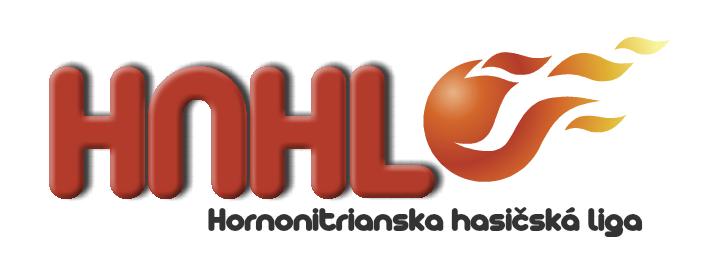 Podpisom odsúhlasil hlavný rozhodca   .............................................................................						     podpis hlavného rozhodcuTlačivo protestov HNHLLigové kolo č. ........................ konané v ...................................................................... dňa ...................................Veliteľ družstva DHZ ................................................................ podpísaným tohto tlačiva podáva protest.Predmetom protestu je .......................................................................................................................................................................................................................................................................................................................................................................................................................................................................................................................................................................................................................................................................................................................................................................................................................................................................................................................................................................................................................................................................................................................................................................................................................................................................................................................................................................................................................................................................................................................................................................................................................................................................................................................................................................................Po posúdení predmetu protestu a odhlasovaní bolo rozhodnuté nasledovne:.......................................................................................................................................................................................................................................................................................................................................................................................................................................................................................................................................................................................................................................................................................................................................................................................................................................................................................................................................................................................................................................................................................................................................................................................................................................................................................................................................................................................................................................................................................................................................................................................................................................................................................................................................................................................................................................................				.......................................................................    podpis delegáta družstva				            podpis veliteľa súťaže